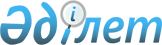 Аудандық мәслихаттың 2008 жылғы 24 желтоқсандағы № 4С10-2 "Ауданның 2009 жылға арналған бюджеті туралы" шешіміне өзгерістер енгізу туралы
					
			Күшін жойған
			
			
		
					Ақмола облысы Егіндікөл аудандық мәслихатының 2009 жылғы 3 желтоқсандағы № 4С20-1 шешімі. Ақмола облысы Егіндікөл ауданының Әділет басқармасында 2009 жылғы 10 желтоқсанда № 1-8-89 тіркелді. Күші жойылды - Ақмола облысы Егіндікөл аудандық мәслихатының 2010 жылғы 5 ақпандағы № 4С22-2 шешімімен      Ескерту. Күші жойылды - Ақмола облысы Егіндікөл аудандық мәслихатының 2010.02.05 № 4С22-2 шешімімен      РҚАО ескертпесі!

      Мәтінде авторлық орфография және пунктуация сақталған

      2008 жылғы 4 желтоқсандағы Қазақстан Республикасы Бюджет кодексінің 106 бабының 2 тармағының 4 тармақшасына, 2001 жылғы 23 қаңтардағы Қазақстан Республикасы «Қазақстан Республикасындағы жергілікті мемлекеттік басқару және өзін-өзі басқару туралы» Заңының 6 бабына 1 тармағының 1 тармақшасына сәйкес аудандық мәслихат ШЕШІМ ЕТТІ:



      1. Егіндікөл аудандық мәслихатының «Ауданның 2009 жылға арналған бюджеті туралы» 2008 жылғы 24 желтоқсандағы № 4С10-2 (нормативтік құқықтық актілерді мемлекеттік тіркеудің Тізілімінде № 1-8-73 тіркелген, 2009 жылғы 12 қаңтардағы ауданның «Шұғыла-Целинная нива» газетінде жарияланған) шешіміне келесі өзгерістер енгізілсін:



      1 тармақтың 1 тармақшасында:

      «697302,2» цифралары «697419,2» цифраларына ауыстырылсын;

      «619698,2» цифралары «619815,2» цифраларына ауыстырылсын;

      1 тармақтың 2 тармақшасында:

      «691756» цифралары «691873» цифраларына ауыстырылсын;



      4 тармақта:

      «153647,9» цифралары «153764,9» цифраларына ауыстырылсын;

      «12712,9» цифралары «12829,9» цифраларына ауыстырылсын;

      «1426» цифралары «1543» цифраларына ауыстырылсын.



      2. Егіндікөл аудандық мәслихатының «Ауданның 2009 жылға арналған бюджеті туралы» 2008 жылғы 24 желтоқсандағы № 4С10-2 (нормативтік құқықтық актілерді мемлекеттік тіркеудің Тізілімінде № 1-8-73 тіркелген, 2009 жылғы 12 қаңтардағы аудандық «Шұғыла-Целинная нива» газетінде жарияланған) шешімінің 1 қосымшасы, осы шешімнің қосымшасына сәйкес жаңа редакцияда баяндалсын.



      3. Осы шешім Егіндікөл ауданының әділет Басқармасында мемлекеттік тіркеуден өткен күннен бастап күшіне енеді және 2009 жылдың 1 қаңтарынан бастап қолданысқа енгізіледі.      Кезектен тыс сессияның

      мәслихаттың                                Р. Муллаянов      Аудандық төрағасы

      хатшысы                                    Р. Муллаянов      КЕЛІСІЛДІ:      Егіндікөл ауданының әкімі                  Б. Сұлтанов      КЕЛІСІЛДІ:      «Егіндікөл ауданының экономика

      және бюджеттік  жоспарлау бөлімі»

      мемлекеттік мекемесінің бастығы            С. Придан

Егіндікөл аудандық мәслихатының

2009 жылғы 3 желтоқсандағы № 4С20-1

шешіміне 1 қосымшаАуданның 2009 жылға арналған бюджет
					© 2012. Қазақстан Республикасы Әділет министрлігінің «Қазақстан Республикасының Заңнама және құқықтық ақпарат институты» ШЖҚ РМК
				санаттарсанаттарсанаттарсанаттарСомасыныптарсыныптарсыныптарСомасыныпшасыныпшаСомаI.Түсімдер697419,21Салықтық түсімдер7185601Табыс салығы39162Жеке табыс салығы391603Әлеуметтiк салық540001Әлеуметтік салық5400004Меншiкке салынатын салықтар105851Мүлiкке салынатын салықтар41883Жер салығы9684Көлiк құралдарына салынатын салық30765Бірыңғай жер салығы235305Тауарларға, жұмыстарға және қызметтер көрсетуге салынатын iшкi салықтар27662Акциздер2323Табиғи және басқа ресурстарды пайдаланғаны үшiн түсетiн түсiмдер16704Кәсiпкерлiк және кәсiби қызметтi жүргiзгенi үшiн алынатын алымдар86408Заңдық мәнді іс-әрекеттерді жасағаны  және (немесе)  оған уәкілеттігі бар мемлекеттік органдардың немесе лауазымды адамдар кұжаттар бергені үшін алынатын міндетті төлемдер5891Мемлекеттік алым5892Салықтық емес түсiмдер301101Мемлекет меншігінен түсетін түсімдер3885Мемлекет меншігіндегі мүлікті жалға беруден түсетін кірістер38802Мемлекеттік бюджеттен қаржыландырылатын  мемлекеттік мекемелердің тауарларды (жұмыстарды, қызметтерді) өткізуінен түсетін түсімдер2461Мемлекеттік бюджеттен қаржыландырылатын  мемлекеттік мекемелердің тауарларды (жұмыстарды, қызметтерді) өткізуінен түсетін түсімдер24603Мемлекеттік бюджеттен қаржыландырылатын  мемлекеттік мекемелер ұйымдастыратын мемлекеттік сатып алуды өткізуден түсетін ақша түсімдері61Мемлекеттік бюджеттен қаржыландырылатын  мемлекеттік мекемелер ұйымдастыратын мемлекеттік сатып алу өткізуден түсетін ақша түсімдері604Мемлекеттік бюджеттен қаржыландырылатын, сондай-ақ Қазақстан Республикасы Ұлттық Банкінің бюджетінен (шығыстар сметасынан) ұсталатын және қаржыландырылатын мемлекеттік мекемелер салатын айыппұлдар, өсімпұлдар, санкциялар, өндіріп алулар22731Мұнай секторы ұйымдарынан түсетін түсімдерді қоспағанда, мемлекеттік бюджеттен қаржыландырылатын, сондай-ақ Қазақстан Республикасы Ұлттық Банкінің бюджетінен (шығыстар сметасынан) ұсталатын және қаржыландырылатын мемлекеттік мекемелер салатын айыппұлдар, өсімпұлдар, санкциялар, өндіріп алулар227306Басқа да салықтық емес түсiмдер981Басқа да салықтық емес түсiмдер983Негізгі капиталды сатудан түсетін түсімдер273703Жердi және материалдық емес активтердi сату27371Жерді сату27374Трансферттердін  түсімдері619815,202Мемлекеттiк басқарудың жоғары тұрған органдарынан түсетiн трансферттер619815,22Облыстық бюджеттен түсетiн трансферттер619815,2Функционалдық топФункционалдық топФункционалдық топФункционалдық топФункционалдық топФункционалдық топсомаКіші функцияКіші функцияКіші функцияКіші функцияКіші функциясомаБюджеттік бағдарламалардың әкiмшiсiБюджеттік бағдарламалардың әкiмшiсiБюджеттік бағдарламалардың әкiмшiсiБюджеттік бағдарламалардың әкiмшiсiсомаБағдарламаБағдарламаБағдарламасомаКіші бағдарламаКіші бағдарламасомаАтауысомаII. Шығындар691873,001Жалпы сипаттағы мемлекеттiк қызметтер көрсету94671,41Мемлекеттiк басқарудың жалпы функцияларын орындайтын өкiлдi, атқарушы және басқа органдар78218,8112Аудан (облыстық маңызы бар қала) мәслихатының аппараты8837001Аудан (облыстық маңызы бар қала) мәслихатының қызметін қамтамасыз ету8837122Аудан (облыстық маңызы бар қала) әкімінің аппараты28525,9001Аудан (облыстық маңызы бар қала) әкімінің қызметін қамтамасыз ету28525,9123Қаладағы аудан аудандық маңызы бар қала, кент, аул (село), ауылдық (селолық) округ әкімі аппаратының жұмыс істеуі40855,9001Қаладағы ауданның, аудандық маңызы бар қаланың, кенттің, ауылдың (селоның), ауылдық (селолық) округтің әкімі аппаратының қызметін қамтамасыз ету40855,92Қаржылық қызмет7546,1452Ауданның (облыстық маңызы бар қала) қаржы бөлiмі7546,1001Қаржы бөлімінің қызметін қамтамасыз ету7141003Салық салу мақсатында мүлікті бағалауды өткізу134,1004Салық төлеуші -жеке тұлға төлейтін мүлік, көлік құралдары салығын, жер салығын жинауды ұйымдастыру211011Коммуналдық меншікке түскен мүлікті есепке алу, сақтау, бағалау және сату605Жоспарлау және статистикалық қызмет8906,5453Ауданның(облыстық маңызы бар қала) экономика және бюджеттік жоспарлау бөлімі8906,5001Экономика және бюджеттік жоспарлау бөлімнің қызметін қамтамасыз ету8906,502Қорғаныс408,21Әскери мұқтаждар408,2122Аудан (облыстық маңызы бар қала) әкімінің аппараты408,2005Жалпыға бірдей әскери міндетті атқару шеңберіндегі іс-шаралар408,203Қоғамдық тәртіп, қауіпсіздік, құқық, сот, қылмыстық-атқару қызметі2001Құқық қорғау қызметi200458Ауданның (облыстық маңызы бар қаланың) тұрғын үй-коммуналдық шаруашылығы, жолаушылар көлігі және автомобиль жолдары бөлімі200021Елдi мекендерде жол жүрісі қауiпсiздiгін қамтамасыз ету20004Бiлiм беру318285,31Мектепке дейінгі тәрбие және окыту12823464Ауданның (облыстық маңызы бар қала) білім беру бөлімі12823009Мектепке дейінгі тәрбие ұйымдарынің қызметің қамтамасыз ету128232Бастауыш, негізгі орта және  жалпы орта бiлiм беру251751,9464Ауданның (облыстық маңызы бар қала) білім беру бөлімі251751,9003Жалпы білім беру251751,99Бiлiм беру саласындағы өзге де қызметтер53710,4464Ауданның (облыстық маңызы бар қала) білім беру бөлімі53710,4001Білім беру бөлімінің қызметін қамтамасыз ету5077004Ауданның (аудандық маңызы бар қаланың) мемлекеттік білім беру мекемелерінде білім беру жүйесін ақпараттандыру2900005Ауданның (облыстық маңызы бар қаланың) мемлекеттiк бiлiм беру мекемелер үшiн  оқулықтар  мен оқу-әдістемелік кешендерді сатып алу және жеткiзу2909011Өңірлік жұмыспен қамту және кадрларды қайта даярлау стратегиясын іске асыру шеңберінде білім беру объектілерін күрделі, ағым жөндеу42824,405Денсаулық сақтау6529Денсаулық сақтау саласындағы өзге де қызметтер652123Қаладағы аудан аудандық маңызы бар қала, кент, аул  (село), ауылдық (селолық) округ әкімі аппаратының жұмыс істеуі652002Ерекше жағдайларда сырқаты ауыр адамдарды дәрігерлік көмек көрсететін ең жақын денсаулық сақтау ұйымына жеткізуді ұйымдастыру65206Әлеуметтiк көмек және әлеуметтiк қамсыздандыру33612,32Әлеуметтiк көмек25248,7451Аудан (облыстық маңызы бар қала) жұмыспен қамту және әлеуметтік бағдарламалар бөлімі25248,7002Еңбекпен қамту бағдарламасы10103004Ауылдық жерлерде тұратын денсаулық сақтау, білім беру, әлеуметтік қамтамасыз ету, мәдениет және спорт мамандарына отын сатып алуға Қазақстан Республикасының заңнамасына сәйкес әлеуметтік көмек көрсету2003005Мемлекеттік атаулы әлеуметтік көмек 1308006Тұрғын үй көмегі348,7007Жергілікті өкілетті органдардың шешімі бойынша азаматтардың жекелеген топтарына әлеуметтік көмек3853010Үйден тәрбиеленіп оқытылатын мүгедек балаларды материалдық қамтамасыз ету182014Мұқтаж азаматтарға үйінде әлеуметтік көмек көрсету360001618 жасқа дейін  балаларға мемлекеттік жәрдемақылар2273017Мүгедектерді оңалту жеке бағдарламасына сәйкес, мұқтаж мүгедектерді міндетті гигиеналық құралдармен қамтамасыз етуге, және ымдау тілі мамандарының, жеке көмекшілердің қызмет көрсету15789Әлеуметтiк көмек және әлеуметтiк қамтамасыз ету салаларындағы өзге де қызметтер8363,6451Аудан (облыстық маңызы бар қала) жұмыспен қамту және әлеуметтік бағдарламалар бөлімі8363,6001Жұмыспен қамту және әлеуметтік бағдарламалар бөлімінің қызметін қамтамасыз ету8246,6011Жәрдемақылар мен басқа да әлеметтік төлемдерді есептеу, төлеу және жеткізу жөніндегі қызмет көрсетулерге төлем жүргізу11707Тұрғын үй-коммуналдық шаруашылық50473,91Тұрғын үй шаруашылығы44385,8458Ауданның (облыстық маңызы бар қала) тұрғын үй-коммуналдық шаруашылығы, жолаушылар көлігі және автомобиль жолдары бөлімі2237,7003Мемлекеттік тұрғын үй қорының сақталуын ұйымдастыру2237,7467Ауданның (облыстық маңызы бар қала) құрылыс бөлімі42148,1003Мемлекеттік коммуналдық тұрғын үй қорының тұрғын үй құрылысы және (немесе) сатып алу17943,1004Инженерлік коммуниациялық  инфрақұрылымды дамыту, жайластыру және (немес) сатып алу242052Коммуналдық шаруашылық1353123Қаладағы аудан аудандық маңызы бар қала, кент, аул  (село), ауылдық (селолық) округ әкімі аппаратының жұмыс істеуі1353014Елді мекендерді сумен жабдықтауды ұйымдастыру13533Елді-мекендерді көркейту4735,1123Қаладағы аудан аудандық маңызы бар қала, кент, аул  (село), ауылдық (селолық) округ әкімі аппаратының жұмыс істеуі4735,1008Елді мекендерде көшелерді жарықтандыру3003,1009Елді мекендердің санитариясын қамтамасыз ету893010Жерлеу орындарын күтіп-ұстау және туысы жоқ адамдарды жерлеу150011Елді мекендерді абаттандыру мен көгалдандыру68908Мәдениет, спорт, туризм және ақпараттық кеңістiк32611,41Мәдениет саласындағы қызмет9139455Ауданның (облыстық маңызы бар қала)  мәдениет  және тілдерді дамыту бөлімі9139003Мәдени-демалыс жұмысын қолдау91392Спорт1401465Ауданның (облыстық маңызы бар қала) дене шынықтыру және спорт  бөлімі1401006Аудандық (облыстық маңызы бар қала)  деңгейде спорттық жарыстар өткiзу143007Әртүрлі спорт түрлері бойынша аудан (облыстық маңызы бар қала) қурма командаларының мүшелерін дайындау және олардың облыстық спорт жарыстарына қатысуы12583Ақпараттық кеңiстiк11789455Ауданның (облыстық маңызы бар қала)  мәдениет  және тілдерді дамыту бөлімі9633006Аудандық кiтапханалардың жұмыс iстеуiн қамтамасыз ету8850007Мемлекеттiк тiлдi және Қазақстан халықтарының басқа да тiлдерiн дамыту783456Ауданның (облыстық маңызы бар қала)  ішкі саясат  бөлімі2156002Бұқаралық ақпарат құралдары арқылы жергiлiктi деңгейде мемлекеттiк ақпарат саясатын жүргізу21569Мәдениет, спорт, туризм және ақпараттық кеңiстiктi ұйымдастыру жөнiндегi өзге де қызметтер10282,4455Ауданның (облыстық маңызы бар қала)  мәдениет  және тілдерді дамыту бөлімі4017,4001Мәдениет және тілдерді дамыту бөлімінің қызметін қамтамасыз ету4017,4456Ауданның (облыстық маңызы бар қала)  ішкі саясат  бөлімі3259001Ішкі саясат  бөлімінің қызметін қамтамасыз ету3259465Ауданның (облыстық маңызы бар қала) дене шынықтыру және спорт  бөлімі3006001Дене шынықтыру және спорт бөлімінің қызметін қамтамасыз ету300610Ауыл, су, орман, балық шаруашылығы, ерекше қорғалатын табиғи аумақтар, қоршаған ортаны және жануарлар дүниесін қорғау, жер қатынастары1136671Ауыл   шаруашылығы7842462Ауданның (облыстық маңызы бар қала)  ауыл шаруашылық  бөлімі6299001Ауыл шаруашылығы  бөлімінің қызметін қамтамасыз ету6070004Ауру жануарларды санитарлық союды ұйымдастыру229453Ауданның(облыстық маңызы бар қала) экономика және бюджеттік жоспарлау бөлімі1543099Республикалық бюджеттен берілетін  нысаналы трансферттер есебінен ауылдық елді мекендер саласының мамандарын әлеуметтік қолдау шараларын іске асыру15432Су шаруашылығы102257467Ауданның (облыстық маңызы бар қала)  құрылыс  бөлімі102257012Сумен жабдықтау жүйесін дамыту1022576Жер қатынастары3568463Ауданның (облыстық маңызы бар қала)  жер қатынастары  бөлімі3568001Жер қатынастары бөлімінің қызметін қамтамасыз ету356811Өнеркәсіп, сәулет, қала құрылысы және құрылыс қызметі6110,12Сәулет, қала құрылысы және құрылыс қызметі6110,1467Ауданның (облыстық маңызы бар қала)  құрылыс  бөлімі3935001Құрылыс  бөлімінің қызметін қамтамасыз ету3935468Ауданның (облыстық маңызы бар қала)  сәулет және қала құрылысы  бөлімі2175,1001Қала құрылысы және сәулет  бөлімінің қызметін қамтамасыз ету2175,112Көлiк және коммуникациялар32836,91Автомобиль көлiгi17845123Қаладағы аудан аудандық маңызы бар қала, кент, аул  (село), ауылдық (селолық) округ әкімі аппаратының жұмыс істеуі11715013Аудандық маңызы бар қалаларда, кенттерде, ауылдарда (селоларда), ауылдық (селолық) округтерде  автомобиль жолдарының жұмыс істеуін қамтамасыз ету11715458Ауданның (облыстық маңызы бар қала)  тұрғын үй-коммуналдық шаруашылығы, жолаушылар көлігі және автомобиль жолдары  бөлімі6130023Автомобиль жолдарының жұмыс істеуін қамтамасыз ету61309Көлiк және коммуникациялар саласындағы өзге де қызметтер14991,9458Ауданның (облыстық маңызы бар қала)  тұрғын үй-коммуналдық шаруашылығы, жолаушылар көлігі және автомобиль жолдары  бөлімі14991,9008Өңірлік жұмыспен қамту және кадрларды қайта даярлау стратегиясын іске асыру шеңберінде аудандық маңызы бар автомобиль жолдарын, қала және елді-мекендер көшелерін  жөндеу және ұстау14991,913Басқалар8260,53Кәсіпкерлік қызметті қолдау және бәсекелестікті қорғау3583469Ауданның (облыстық маңызы бар қала)  кәсіпкерлік  бөлімі3583001Кәсіпкерлік  бөлімінің қызметін қамтамасыз ету3548003Кәсіпкерлік қызметті қолдау 359Өзге де4677,5452Ауданның (облыстық маңызы бар қала)  қаржы  бөлімі1030012Ауданның (облыстық маңызы бар қаланың)жергілікті атқарушы органының резерві1030458Ауданның (облыстық маңызы бар қала)  тұрғын үй-коммуналдық шаруашылығы, жолаушылар көлігі және автомобиль жолдары  бөлімі3647,5001Тұрғын үй-коммуналдық шаруашылығы, жолаушылар көлігі және автомобиль жолдары бөлімінің қызметін қамтамасыз ету3647,515Трансферттер841Трансферттер84452Ауданның (облыстық маңызы бар қала)  қаржы  бөлімі84006Нысаналы пайдаланылмаған (толық пайдаланылмаған) трансферттерді қайтару84III.  Таза бюджеттік кредит беру0Бюджеттік кредиттер005Бюджеттік кредиттерді өтеу0О1Бюджеттік кредиттерді өтеу01Мемлекеттік бюджеттен берілген бюджеттік кредиттерді өтеу0Жеке тұлғаларға жергілікті  бюджеттен берілген бюджеттік кредиттерді өтеу0IV. Қаржы активтерімен жасалатын операциялар бойынша сальдо9053Қаржы активтерін   сатып алу915313Басқалар91539Өзге де9153452Ауданның (облыстық маңызы бар қала)  қаржы  бөлімі9153014Заңды тұлғалардың жарғылық капиталын қалыптастыру немесе ұлғайту915306Мемлекеттің қаржы активтерін сатудан түсетін түсімдер100О1Мемлекеттің қаржы активтерін сатудан түсетін түсімдер1001Қаржы активтерін ел  ішінде  сатудан түсетін түсімдер100005Мүліктік кешен түріндегі коммуналдық мемлекеттік мекемелер мен мемлекеттік кәсіпорындарды және коммуналдық мемлекеттік кәсіпорындардың жедел басқаруындағы немесе шаруашылық жіргізуіндегі өзге мемлекеттік мүлікті сатудан түсетін түсімдер100V. Бюджет тапшылығы-3506,8VI. Бюджет тапшылығын қаржыландыру3506,808Бюджет қаражаттарының пайдаланылатын қалдықтары3506,81Бюджет қаражаты қалдықтары3506,81Бюджет қаражатының бос қалдықтары3506,8001Бюджет қаражатының бос қалдықтары3506,8